Vývoj cen tržních služeb v produkční sféřev březnu 2015	Index cen tržních služeb v podnikatelské sféře, zahrnující všechny statisticky sledované okruhy cen tržních služeb podle Klasifikace produkce CZ-CPA, se v březnu ve srovnání s minulým měsícem zvýšil o 0,6 %. Vzrostly především ceny reklamních služeb a průzkumu trhu o 8,9 %. Mírně klesly ceny pozemní a potrubní dopravy o 0,6 % a ceny služeb souvisejících se stavbami a úpravou krajiny o 2,0 %.	Ve srovnání se stejným obdobím předchozího roku se ceny tržních služeb v březnu nezměnily. Zvýšily se ceny finančních služeb, kromě pojištění a penzijního financování, o 4,3 %, ceny poštovních a kurýrních služeb o 6,9 % a ceny vydavatelských služeb o 2,9 %. Mírně se snížily se ceny architektonických služeb o 1,4 %, ceny služeb v oblasti zaměstnání o 3,9 %, ceny služeb souvisejících se stavbami a úpravou krajiny o 2,9 % a ceny pozemní a potrubní dopravy o 1,3 %.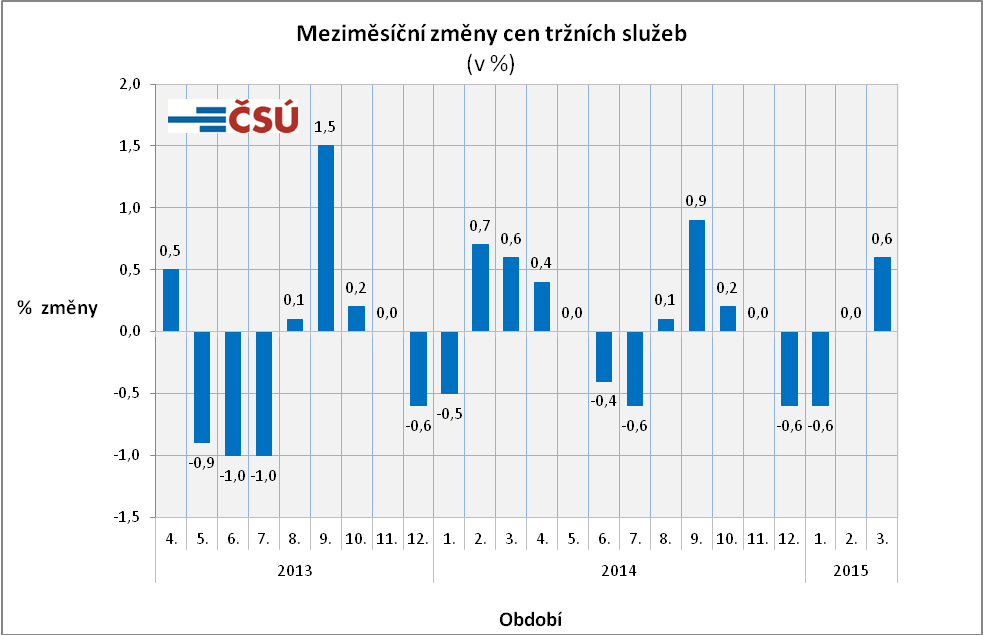 